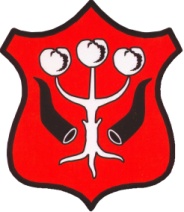 KARTA INFORMACYJNAURZĄD MIASTA GARWOLIN, ul. Staszica 15Tel. (25) 786 42 42, (25) 684 34 23, fax. (25) 684 34 66 www.garwolin.pl umg@garwolin.pl Wyprawka szkolna Wyprawka szkolna Wyprawka szkolna JEDNOSTKA ODPOWIEDZIALNAWydział Oświatowo-Społeczny, pokój nr 5.PODSTAWA PRAWNARozporządzenie Rady Ministrów z dnia 26 czerwca 2020 roku w sprawie szczegółowych warunków udzielania pomocy uczniom niepełnosprawnym w formie dofinansowania zakupu podręczników, materiałów edukacyjnych i materiałów ćwiczeniowych w latach 2020 - 2022 (Dz.U. z 2020 roku, poz. 1227).		WYMAGANE DOKUMENTY Wniosek o przyznanie pomocy w ramach Rządowego programu pomocy uczniom                  w 2021 roku – WYPRAWKA SZKOLNA,Oświadczenie o zakupie podręczników, Kopia orzeczenia o potrzebie kształcenia specjalnego.OPŁATYBrak opłat. TERMIN ZAŁATWIENIA SPRAWYBez zbędnej zwłoki – po otrzymaniu środków finansowych z Mazowieckiego Urzędu Wojewódzkiego. TRYB ODWOŁAWCZYBrak.DODATKOWE INFORMACJEBrak. JEDNOSTKA ODPOWIEDZIALNAWydział Oświatowo-Społeczny, pokój nr 5.PODSTAWA PRAWNARozporządzenie Rady Ministrów z dnia 26 czerwca 2020 roku w sprawie szczegółowych warunków udzielania pomocy uczniom niepełnosprawnym w formie dofinansowania zakupu podręczników, materiałów edukacyjnych i materiałów ćwiczeniowych w latach 2020 - 2022 (Dz.U. z 2020 roku, poz. 1227).		WYMAGANE DOKUMENTY Wniosek o przyznanie pomocy w ramach Rządowego programu pomocy uczniom                  w 2021 roku – WYPRAWKA SZKOLNA,Oświadczenie o zakupie podręczników, Kopia orzeczenia o potrzebie kształcenia specjalnego.OPŁATYBrak opłat. TERMIN ZAŁATWIENIA SPRAWYBez zbędnej zwłoki – po otrzymaniu środków finansowych z Mazowieckiego Urzędu Wojewódzkiego. TRYB ODWOŁAWCZYBrak.DODATKOWE INFORMACJEBrak. JEDNOSTKA ODPOWIEDZIALNAWydział Oświatowo-Społeczny, pokój nr 5.PODSTAWA PRAWNARozporządzenie Rady Ministrów z dnia 26 czerwca 2020 roku w sprawie szczegółowych warunków udzielania pomocy uczniom niepełnosprawnym w formie dofinansowania zakupu podręczników, materiałów edukacyjnych i materiałów ćwiczeniowych w latach 2020 - 2022 (Dz.U. z 2020 roku, poz. 1227).		WYMAGANE DOKUMENTY Wniosek o przyznanie pomocy w ramach Rządowego programu pomocy uczniom                  w 2021 roku – WYPRAWKA SZKOLNA,Oświadczenie o zakupie podręczników, Kopia orzeczenia o potrzebie kształcenia specjalnego.OPŁATYBrak opłat. TERMIN ZAŁATWIENIA SPRAWYBez zbędnej zwłoki – po otrzymaniu środków finansowych z Mazowieckiego Urzędu Wojewódzkiego. TRYB ODWOŁAWCZYBrak.DODATKOWE INFORMACJEBrak. 